WYKAZ PODRĘCZNIKÓW I MATERIAŁÓW ĆWICZENIOWYCH  NA ROK SZKOLNY 2016/2017                                                                                                                    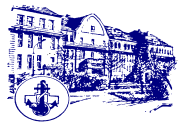 KLASA  IKLASA  IKLASA  IKLASA  IPRZEDMIOTAUTORZY  -  TYTUŁ PODRĘCZNIKAWYDAWNICTWOUWAGIEdukacjawczesnoszkolnaMaria Lorek, Barbara Ochmańska,  Lidia Wollman:NASZ  ELEMENTARZ: Podręcznik do szkoły podstawowej : klasa 1MENdotacjaEdukacjawczesnoszkolnaJolanta Brzózka, Katarzyna Harmak, Kamila Izbińska, Anna Jasiocha:ĆWICZENIA Z POMYSŁEM: część 1 – 5.WSiPJolanta Bredek- MorawskaGaleria możliwości. Piszę. Klasa 1. WSiPJ. angielskiMagdalena Szpotowicz, Małgorzata Szulc-Kurpaska i in.:SUPER  SPARKS  1:Podręcznik,Zeszyt ćwiczeń.OxfordUniversity PressdotacjaReligiaPraca  zb. pod red. ks. W. Kubika: JESTEŚMY W RODZINIE PANA JEZUSA.Podręcznik,Zeszyt ćwiczeń.WAMKLASA  IIKLASA  IIKLASA  IIKLASA  IIPRZEDMIOTAUTORZY  -  TYTUŁ PODRĘCZNIKAWYDAWNICTWOUWAGIEdukacjawczesnoszkolnaMaria Lorek, Monika Zatorska:NASZA  SZKOŁA: Podręcznik do szkoły podstawowej : klasa 2Agata Ludowa, współpraca Maria Lorek:NASZA  SZKOŁA:Matematyka: klasa 2Praca zbiorowa:ĆWICZENIA Z POMYSŁEM dla klasy 2ĆWICZENIA Z POMYSŁEM: matematyka klasa 2MENWSiPdotacjaP. ZbrógGaleria możliwości. Czytam ze zrozumieniem. Klasa 2. WSiPJ. angielskiMagdalena Szpotowicz, Małgorzata Szulc-Kurpaska i in.:SUPER  SPARKS  2:Podręcznik,Zeszyt ćwiczeń.University PressdotacjaReligiaPraca  zb. pod red. ks. W. Kubika: KOCHAMY PANA JEZUSA.Podręcznik,Zeszyt ćwiczeń.WAMKLASA  III KLASA  III KLASA  III KLASA  III PRZEDMIOTAUTORZY  -  TYTUŁ PODRĘCZNIKAWYDAWNICTWOUWAGIEdukacjawczesnoszkolnaMaria Lorek, Monika Zatorska, Agata Ludwa:NASZA  SZKOŁA: Podręcznik do szkoły podstawowej : klasa 3NASZA  SZKOŁA:Matematyka: klasa 3Praca zbiorowa:ĆWICZENIA Z POMYSŁEM część I – IV.ĆWICZENIA Z POMYSŁEM:matematyka część I-IVMENWSiPWSiPdotacjaEdukacjawczesnoszkolnaP. ZbrógGaleria możliwości. Czytanie ze zrozumieniem. Klasa 3. MENWSiPWSiPdotacjaJ. angielskiP.A. Davies, C. Graham, M. Szpotowicz, M. Szulc-Kurpaska i in.:Super  Sparks  3:Podręcznik,Zeszyt ćwiczeń.OxfordUniversity PressPress dotacjaReligiaPraca  zb. pod red. ks. W. Kubika: PRZYJMUJEMY PANA JEZUSA:Podręcznik,Zeszyt ćwiczeń.WAMKLASA  IVKLASA  IVKLASA  IVKLASA  IVPRZEDMIOTAUTORZY  -  TYTUŁ PODRĘCZNIKAWYDAWNICTWOUWAGIJęzyk polskiEwa Horwath, Anita Żegleń:SŁOWA Z UŚMIECHEM . Literatura i kultura. SŁOWA Z UŚMIECHEM. Nauka o języku i ortografia. Podręczniki do szkoły podstawowej  klasa 4Ewa HorwathSŁOWA Z UŚMIECHEM. Ortografia i interpunkcja. Zeszyt ćwiczeń do szkoły podstawowej, klasa IV.WSiP WSiP WSiPdotacjaMatematykaMarcin Braun, Agnieszka Mańkowska, Małgorzata Paszyńska:MATEMATYKA Z  KLUCZEM: Podręcznik dla klasy 4 szkoły podstawowej. Część  1 - 2.Nowa EraSpółka z  o. odotacjaHistoriai społeczeństwoRadosław Lolo, Anna Pieńkowska, Rafał Towalski, Wojciech Kalwat:HISTORIA WOKÓŁ NAS. Podręcznik do historii i społeczeństwa dla szkoły podstawowej. Klasa 4WSiPdotacjaPrzyrodaMaria Marko-Worłowska, Feliks Szlajfer, Joanna Stawarz:TAJEMNICE PRZYRODY: Podręcznik dla klasy 4. Jolanta Golanko, Urszula Moździerz, Joanna StawarzTAJEMNICE PRZYRODY Zeszyt ćwiczeń do przyrody dla klasy czwartej szkoły podstawowej. (nowe wydanie)Nowa EraSpółka z  o.o.Nowa EraSpółka z  o.odotacjaJęzykangielskiPhilippa Bowen, Denis Delaney, Diana Anyakwo:TEAM UP 1.Podręcznik, Press dotacjaJęzyk niemieckiAnna Potapowicz:PUNKT: język niemiecki.Podręcznik do klasy 4. Kurs dla początkujących i kontynuujących naukę.Zeszyt ćwiczeń dla klasy 4. Kurs dla początkujących i kontynuujących naukę.WSiPWSiPMuzykaMonika Gromek, Grażyna Kilbach:LEKCJE MUZYKI: podręcznik do muzyki dla klasy 4 szkoły podstawowej.Nowa EraSpółka  z  o.o. dotacjaPlastykaJadwiga Lukas, Krystyna Onak:DO DZIEŁA! : podręcznik do plastyki dla klas IV szkoły podstawowej.Nowa EraSpółka  z  o.o.dotacjaZajęcia techniczneBogusława Stanecka, Czesław Stanecki:Karta rowerowa.  Zajęcia techniczne w klasach IV-VI szkoły podstawowej. Podręcznik.Karta rowerowa. Zajęcia techniczne w klasach IV-VI szkoły podstawowej. Ćwiczenia.Agencja Wydawnicza STAN POLdotacjaZajęcia komputeroweMichał Kęska:LUBIĘ TO! Podręcznik do zajęć komputerowych dla klasy IV  szkoły podstawowej. Nowa EraSpółka  z  o.o.dotacjaReligiaAgnieszka Banasiak, Rafał Bednarczyk, Ryszard  Czekalski i in.:ZAPROSZENI PRZEZ BOGA: podręcznik do religii dla IV klasy szkoły podstawowej.WAMKLASA  VKLASA  VKLASA  VKLASA  VPRZEDMIOTAUTORZY  -  TYTUŁ PODRĘCZNIKAWYDAWNICTWOUWAGIJęzyk polskiEwa Horwath, Anita Żegleń:SŁOWA Z UŚMIECHEM: Literatura i kultura. Podręcznik do szkoły podstawowej. Klasa VSŁOWA Z UŚMIECHEM: Nauka o języku i ortografia. Podręcznik do szkoły podstawowej. Klasa VSŁOWA Z UŚMIECHEM: Nauka o języku i ortografia. Zeszyt ćwiczeń do szkoły podstawowej. Klasa V. WSiPWSiPWSiPdotacjaMatematykaMATEMATYKA Z KLUCZEM:Marcin Braun, Agnieszka Mańkowska, Małgorzata Paszyńska:Podręcznik do matematyki  dla klasy 5 szkoły podstawowej. Część 1-2.Nowa EraSpółka  z  o. o.dotacjaHistoria i społeczeństwoRadosław Lolo, Anna Pieńkowska, Rafał Towalski, HISTORIA WOKÓŁ NAS. Podręcznik do historii i społeczeństwa dla szkoły podstawowej. Klasa 5WSiPdotacjaPrzyrodaJanina Ślosarczyk, Ryszard Kozik, Feliks Szlajfer:TAJEMNICE PRZYRODY. Podręcznik do przyrody dla klasy 5szkoły podstawowej.Jolanta Golanko, Dominik Marszał, Urszula Moździerz i in.:Tajemnice przyrody. Zeszyt ćwiczeń do przyrody dla klasy 5szkoły podstawowej (nowe wydanie)Nowa EraSpółka  z  o. oNowa EraSpółka  z  o. o.dotacjaPrzyrodaNowa EraSpółka  z  o. oNowa EraSpółka  z  o. o.Język angielskiPhilippa Bowen, Denis Delaney, Diana Anyakwo:TEAM UP 2.Podręcznik, Press dotacjaJęzyk niemieckiAnna Potapowicz:PUNKT: język niemiecki.Podręcznik do klasy 5. Kurs dla początkujących i kontynuujących naukę.Zeszyt ćwiczeń dla klasy 5. Kurs dla początkujących i kontynuujących naukę.WSiPWSiPMuzykaMonika Gromek, Grażyna Kilbach:LEKCJA MUZYKI: podręcznik do muzyki dla klasy 5 szkoły podstawowej.Nowa EraSpółka  z  o. o.dotacjaPlastykaJadwiga Lukas, Krystyna Onak:DO DZIEŁA! : podręcznik do plastyki dla klas V szkoły podstawowej. Nowa EraSpółka  z  o. o.dotacja Zajęcia techniczneBogusława Stanecka, Czesław Stanecki:Zajęcia techniczne   Część 1 Podręcznik Zajęcia techniczne  Część 1. Ćwiczenia Agencja Wydawnicza STAN POLdotacjaZajęcia komputeroweMichał Kęska:LUBIĘ TO!  Podręcznik do zajęć komputerowych dla klasy V szkoły podstawowej. Nowa EraSpółka  z  o.o.dotacjaReligiaZbigniew Marek, Agnieszka Banasiak i in.:OBDAROWANI PRZEZ BOGA: podręcznik do religii dla klasyV szkoły podstawowej.OBDAROWANI PRZEZ BOGA: zeszyt ucznia do religii dla klasy V szkoły podstawowej..WAMWAMKLASA  VIKLASA  VIKLASA  VIKLASA  VIPRZEDMIOTAUTORZY  -  TYTUŁ PODRĘCZNIKAWYDAWNICTWOUWAGIJęzyk polskiEwa Horwath, Anita Żegleń:SŁOWA Z UŚMIECHEM:Literatura i kultura. Podręcznik do klasy 6 szkoły podstawowej.Nauka o języku i ortografia. Podręcznik z ćwiczeniami do klasy 6. Część 1 – 2.WSiPMatematykaMarcin Braun, Agnieszka Mańkowska, Małgorzata Paszyńska:MATEMATYKA Z KLUCZEM. Podręcznik dla klasy  6 szkoły podstawowej. Część 1-2.    Kinga Gałązka, Hanna Jakubowska, Stanisława Lisowska i in.MATEMATYKA Z KLUCZEM. Zbiór zadań dla klasy 6 szkoły podstawowej.Nowa EraSpółka  z  o. o.Nowa EraSpółka  z  o. o.Historia i społeczeństwoGrzegorz Wojciechowski:WCZORAJ  I DZIŚ: podręcznik do historii i społeczeństwa dla kl.6 szkoły podstawowej.Nowa EraSpółka  z  o. o.PrzyrodaJoanna Stawarz ,  Feliks Szlajfer , Hanna Kowalczyk.:6 TAJEMNICE PRZYRODYY Podręcznik dla klasy 6.Dominik Marszał i in.:TAJEMNICE PRZYRODY Zeszyt ćwiczeń. Część 1 – 2.Nowa EraSpółka  z  o. o.Nowa EraSpółka  z  o. o.PrzyrodaNowa EraSpółka  z  o. o.Nowa EraSpółka  z  o. o.Język angielskiTom Hutchinson:PROJECT THIRD EDITION  3. Wydanie egzaminacyjne:Podręcznik,Zeszyt ćwiczeń. Press PolskaSpółka z  o.o.Języka niemieckiAnna Potapowicz:PUNKT: język niemiecki.Podręcznik do klasy 6. Kurs dla początkujących i kontynuujących naukę.WSiPMuzykaMonika Gromek, Grażyna Kilbach:LEKCJA MUZYKI:  podręcznik do muzyki dla klasy 6 szkoły podstawowej.Nowa EraSpółka  z  o. o.PlastykaJadwiga Lukas, Krystyna OnakDO DZIEŁA!: podręcznik do plastyki dla klas IV-VI szkoły podstawowej.Nowa EraSpółka  z  o. o.z ubiegłego rokuZajęcia techniczneBogusława Stanecka, Czesław Stanecki:Zajęcia techniczne.   Część 2.  (Podręcznik z ćwiczeniami). Agencja Wydawnicza STAN POLZajęcia komputeroweGrażyna Koba:Zajęcia komputerowe dla szkoły podstawowej. Klasy IV – VI.Migraz ubiegłego rokuReligia --bez podręcznika